7	根据第86号决议（WRC-07，修订版），考虑为回应全权代表大会第86号决议（2002年，马拉喀什，修订版）–“卫星网络频率指配的提前公布、协调、通知和登记程序”– 而可能做出的修改和采取的其它方案，以便为合理、高效和经济地使用无线电频率及任何相关联轨道（包括对地静止卫星轨道）提供便利；7(K)	问题K – 根据《无线电规则》附录30附件1第1节和附录30A的第4.1.12或4.2.16段以及附录30B第6.21 c)段开展的B部分审查遇到的问题引言为了解决通知主管部门遇到的在按照《无线电规则》附录30和30A第4.1.12段或第4.2.16段或《无线电规则》附录30B第6.21 c)段对其地位落后（junior）网络进行B部分审查时遇到的困难，现提议再增加一次按照《无线电规则》附录30和30A第4.1.12段或第4.2.16段以及《无线电规则》附录30B第6.21 c)段的审查，在根据《无线电规则》附录30和30A第4.1.12段或第4.2.16段或《无线电规则》附录30B第6.17段提交资料之前，对于任何仍旧受影响网络的指配已视情况进入列表或规划的情况下，无线电通信局须进一步酌情审查列表或规划中的其余相应指配是否仍会受到影响。就像今天的现行做法一样，以这种方式，如果根据《无线电规则》附录30和30A的第4.1.12段或第4.2.16段或《无线电规则》附录30B的第6.21 c)段，对地位落后网络B部分针对地位优先（senior）网络A部分进行的审查得出合格结论，则资深网络被认为像今天一样未受到影响，并且也不会进行进一步的审查。同时，它解决了通知主管部门遇到的困难，并允许根据《无线电规则》附录30和30A第4.1.12段或第4.2.16段，或《无线电规则》附录30B第6.17段提交的通知单B部分针对地位优先网络得出审查合格结论，如果地位优先网络B部分在根据附件1（《无线电规则》附录30）、附件1（《无线电规则》附录30A）或附件4（《无线电规则》附录30B）的方法在进一步的审查中得出未受影响的结论的话。这样做可以避免基于过时且不再有效的特性对地位优先网络的过度保护，同时确保地位优先网络得到充分保护。欧洲认为，这一程序将更好地反映实际情况，使新来者能够受益于卫星网络参数的减少和协调过程中出现的其他网络的特性，从而提高频谱使用效率。该方法对应于CPM报告中的唯一方法。提案附录30（WRC-15，修订版）关于11.7-12.2 GHz（3区）、11.7-12.5 GHz（1区）和
12.2-12.7 GHz（2区）频段内所有业务的条款以及
与卫星广播业务的相关规划和指配表1（WRC-03）第4条     （WRC-15，修订版）用于2区规划的修改或1区和
3区3附加使用的程序4.1	适用于1区和3区的条款MOD	EUR/16A19A11/1#501334.1.12	如果与上述第4.1.5段所述出版物中确定的主管部门达成了协议，则提出新的或修改的指配的主管部门可继续第5条所述的相关程序，并须将这一情况通知无线电通信局，其中应指明最终的频率指配的特性以及与之达成协议的主管部门的名称。（WRC-）理由：	更好地反映实际情况，使新来者能够受益于卫星网络参数的减少和协调过程中出现的其他网络的特性，从而提高频谱使用效率。4.2	适用于2区的条款MOD	EUR/16A19A11/2#501344.2.16	如果在§4.2.14规定日期到期后仍未收到意见，或已与那些提出意见的且必需达成协议的主管部门达成了协议，则提出新的或修改的指配的主管部门可继续第5条所述的相关程序，并应将这一情况通知无线电通信局，其中应指明最终的频率指配的特性以及与之达成协议的主管部门的名称。附录30A（WRC-15，修订版）*关于1区和3区14.5-14.8 GHz2和17.3-18.1 GHz及2区17.3-17.8 GHz
频段内卫星广播业务（1区11.7-12.5 GHz、2区12.2-12.7 GHz
和3区11.7-12.2 GHz）馈线链路的条款
和相关规划和列表1（WRC-03）第4条     （WRC-15，修订版）关于修改2区馈线链路规划或1区和3区附加使用的程序4.1	适用于1区和3区的条款MOD	EUR/16A19A11/3#501354.1.12	如果已经与上述第4.1.5段所述的出版物中确定的主管部门达成协议，提出新的或修改的指配的主管部门可以继续采用第五条中的相关程序，并须将频率指配的最后特性和协议的另一个主管部门的名称通知无线电通信局。（WRC-）4.2	适用于2区的条款MOD	EUR/16A19A11/4#501364.2.16	如果在第4.2.14段规定的时限之后没有收到任何意见，或者说如果已经与提出意见的主管部门达成协议而且这种协议是必要的，提出该修改的主管部门可以继续采用本附录第5条中的相关程序，并应将频率指配的最后特性和协议的另一个主管部门的名称通知无线电通信局。附录30B（WRC-15，修订版）4 500-4 800 MHz、6 725-7 025 MHz、10.70-10.95 GHz、
11.20-11.45 GHz和12.75-13.25 GHz频段内
卫星固定业务的条款和相关规划第6条     （WRC-15，修订版）将分配转换为指配或引入一个附加系统或
修改列表1, 2中的一项指配的程序（WRC-15）MOD	EUR/16A19A11/5#501376.21	在根据第6.19段按照第6.17段收到的指配审查结果为合格时，无线电通信局须采用附件4中的方法来审查受影响的主管部门和相关的：a)	规划中的分配；b)	在根据第6.1段提交的被审查的通知单收到之时，在列表中出现的指配；c)	在根据第6.1段提交的被审查的通知单收到之时，无线电通信局已经根据本条第6.1段收到其完整信息并已按照第6.5段进行审查的指配；在根据第6.7段公布的特节中所示的、且尚未根据第6.17段提供其同意意见的主管部门仍被认为受到该指配的影响。______________世界无线电通信大会（WRC-19）
2019年10月28日-11月22日，埃及沙姆沙伊赫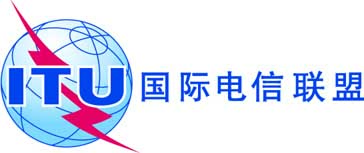 全体会议文件 16 (Add.19)(Add.11)-C2019年10月8日原文：英文欧洲共同提案欧洲共同提案大会工作提案大会工作提案议项7(K)议项7(K)